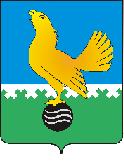 Ханты-Мансийский автономный округ-Юграмуниципальное образованиегородской округ город Пыть-Ях АДМИНИСТРАЦИЯ ГОРОДАтерриториальная комиссия по делам несовершеннолетних и защите их прав                                                                                                  www.pyadm.ru e-mail: adm@gov86.org                                                                                                                                                 e-mail: kdn@gov86org.ruг.   Пыть-Ях,  1 мкр.,  дом  № 5,  кв.  № 80                                                                           р/с 40101810900000010001                                                                                                                                               Ханты-Мансийский автономный округ-Югра                                                                             УФК по ХМАО-ЮгреТюменская      область     628380                                               МКУ Администрация г. Пыть-Яха, л\с 04873033440)тел.  факс  (3463)  46-62-92,   тел. 46-05-89,                                              РКЦ Ханты-Мансийск г. Ханты-Мансийск42-11-90,  46-05-92,  46-66-47                                                                                   ИНН 8612005313   БИК 047162000                                                                                                                                                                                                                                                                                                                                                                                                                                                                                      ОКАТО 71885000 КПП 861201001                                                                                                                                    КБК 04011690040040000140 П О С Т А Н О В Л Е Н И Е 14.03.2018                                                                                                                        №  65Актовый зал администрации города Пыть-Яха по адресу: г. Пыть-Ях, 1 мкр. «Центральный», д. 18а, в 14-30 часов (сведения об участниках заседания указаны в протоколе заседания территориальной комиссии).О принимаемых мерах по превенции суицидального поведения несовершеннолетнихС целью проверки качества и эффективности проводимой работы по суицидальной превенции межведомственной рабочей группой (в составе, утвержденном постановлением территориальной комиссии № 57 от 22.02.2018) в период с 5 по 12 марта 2018 года была проведена проверка всех общеобразовательных организаций города Пыть-Яха (справка о результатах изучения деятельности образовательных организаций на предмет качества и эффективности проводимой работы по суицидальной превенции прилагается).Заслушав и обсудив результаты изучения деятельности образовательных организаций, а также предложения о проведении дополнительных мероприятий по повышению качества проводимой работы по суицидальной превенции, руководствуясь п. 13 ст. 15 Закона Ханты-Мансийского автономного округа-Югры от 12.10.2005 № 74-оз «О комиссиях по делам несовершеннолетних и защите их прав в Ханты-Мансийском автономном округе-Югре и наделении органов местного самоуправления отдельными государственными полномочиями по созданию и осуществлению деятельности комиссий по делам несовершеннолетних и защите их прав»,ТЕРРИТОРИАЛЬНАЯ КОМИССИЯ ПОСТАНОВИЛА:Информацию заместителя председателя территориальной комиссии по делам несовершеннолетних и защите их прав при администрации города Пыть-Яха – А.А. Устинова «О результатах изучения деятельности образовательных организаций на предмет качества и эффективности проводимой работы по суицидальной превенции» принять к сведению.Департаменту образования и молодежной политики совместно с территориальной комиссией по делам несовершеннолетних и защите их прав при администрации города Пыть-Яха в срок до 01.05.2018 организовать проведение семинара-практикума по вопросу раннего выявления несовершеннолетних, оказавшихся в кризисных ситуациях, с целью проведения с ними профилактической работы, направленной на предупреждение и предотвращение суицидов.Начальнику отдела по осуществлению деятельности территориальной комиссии по делам несовершеннолетних и защите их прав администрации города Пыть-Яха (А.А. Устинов):Обеспечить включение в комплексный межведомственный план мероприятий субъектов системы профилактики безнадзорности и правонарушений несовершеннолетних на 2018 год (утвержден постановлением территориальной комиссией по делам несовершеннолетних и защите их прав при администрации города Пыть-Яха № 471 от 27.12.2017) предложенных дополнительных мероприятий по повышению качества проводимой работы по суицидальной превенции.Обеспечить размещение данного постановления территориальной комиссии на официальном сайте администрации города Пыть-Яха в срок до 20.03.2018.Постановление территориальной комиссии по делам несовершеннолетних и защите их прав при администрации города Пыть-Яха от 22.02.2018 № 57 с контроля снять.Председательствующий на заседаниипредседатель территориальной комиссии                                                      А.П. ЗолотыхТЕРРИТОРИАЛЬНАЯ КОМИССИЯ ПО ДЕЛАМ НЕСОВЕРШЕННОЛЕТНИХ И ЗАЩИТЕ ИХ ПРАВ ПРИ АДМИНИСТРАЦИИ ГОРОДА ПЫТЬ-ЯХАСПРАВКАо результатах изучения деятельности образовательных организаций на предмет качества и эффективности проводимой работы по суицидальной превенции12.03.2018                                                                                                             г. Пыть-Ях	Во исполнение постановления территориальной комиссии по  делам несовершеннолетних и защите их прав от 22.02.2018 № 57 комиссией в составе: заместителя председателя комиссии по  делам несовершеннолетних и защите их прав – А.А. Устинова, заместителя директора департамента образования и молодежной политики – А.Р. Калимуллиной, начальника ПДН ОМВД России по городу Пыть-Яху – Н.В. Кореневой, психологов БУ ХМАО-Югры «Комплексный центр социального обслуживания населения «Гелиос», медицинских психологов БУ «Пыть-Яхская окружная клиническая больница» 05, 06, 12.03.2018 года проведены внеплановые проверки образовательных организаций муниципального образования на предмет качества и эффективности проводимой работы по суицидальной превенции.	В ходе изучения деятельности на предмет качества и эффективности проводимой работы по суицидальной превенции  специалистами изучены планы работ образовательных организаций, содержащие мероприятия, направленные на профилактику суицидальной превенции среди несовершеннолетних; результаты психодиагностического исследования на предмет выявления несовершеннолетних, имеющих суицидальное поведение или уровень тревожности; должностные инструкции психологов образовательных организаций; проведены рабочие беседы с директорами образовательных организаций, а также с социальными педагогами и психологами образовательных организаций.	В связи с произошедшими на территории автономного округа суицидами несовершеннолетних в образовательных организациях приняты дополнительные меры, направленные на профилактику суицидального поведения среди несовершеннолетних:- проведено дополнительное  тестирование и диагностика  обучающихся 1-11 классов, с целью выявления несовершеннолетних, имеющих суицидальное поведение или уровень тревожности;- проводится коррекционная психолого-педагогической работа при выявлении обучающихся «группы риска» по результатам тестирования (утверждены планы);- на регулярной основе проводятся родительские собрания и классные часы по формированию ценностей человеческой жизни с привлечением духовенства всех конфессий;- проводится разъяснительная работа  среди родителей  по вопросам психологии детско-родительских отношений, по защите несовершеннолетних от всех форм физического и психического насилия, охраны их жизни и здоровья и предупреждению преступлений против половой и физической неприкосновенности несовершеннолетних с раздачей памяток;- в классах сформированы активы обучающихся для проведения мониторинга настроения детей;- проведены беседы на педсовете с педагогическим коллективом образовательных организаций на тему: «Предупреждение суицида среди обучающихся. Основные признаки суицидального поведения».	Несмотря на все проводимые в образовательных организация мероприятия, направленные на профилактику суицидального поведения среди несовершеннолетних, проверяющая комиссия совместно с администрацией образовательных организаций пришла к выводу о необходимости проведения семинаров-практикумов с целью обучения специалистов образовательных организаций (педагогов-психологов, социальных педагогов, классных руководителей) методам раннего выявления несовершеннолетних, оказавшихся в кризисных ситуациях, и проведения с ним  профилактической работы, направленной на предупреждение и предотвращение суицидов.